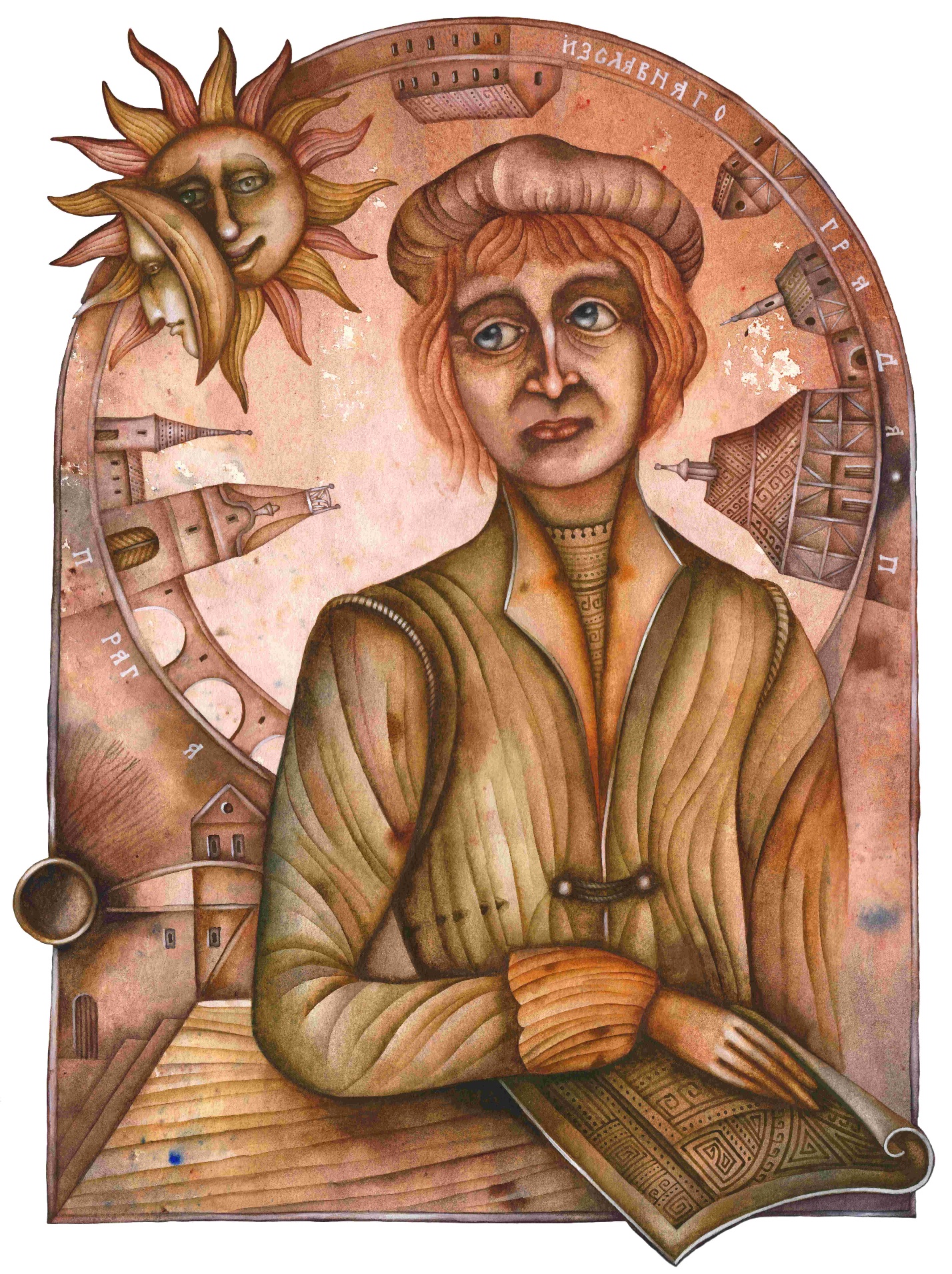 	Eugene Ivanov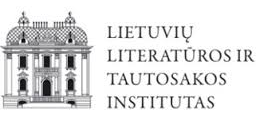 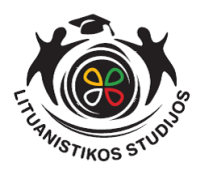 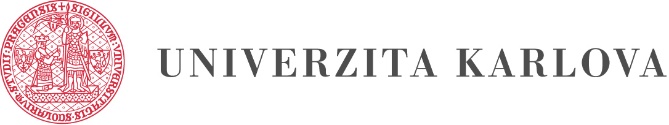 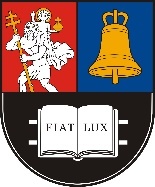 LIETUVOS EDUKOLOGIJOS UNIVERSITETASPRANCIŠKUS SKORINA IR JO PRAHOS BIBLIJA.DAUGIAKALBIS LDK KULTŪRINIS PAVELDAS IR ŠIANDIENA (. lapkričio 8–9 d., Čekija, Karolio universitetas)Konferencijos mokslinis komitetasPirmininkas – habil. dr. Ilja Lemeškin (Čekija, Karolio universitetas)Nariai:Prof. dr. Regina Rinkauskienė (Lietuva, Lietuvos edukologijos universitetas)Prof. dr. dr. h.c. Pietro U. Dini (Italija, Pizos universitetas)Prof. Aleksandras Gruša (Baltarusija, Baltarusijos valstybinis universitetas)Dr. Sigitas Narbutas (Lietuva, Lietuvos mokslų akademija)Prof. habil. dr. Sergejus Temčinas (Lietuva, Lietuvių kalbos institutas)Prof. dr. Grasilda Blažienė (Lietuva, Lietuvių kalbos institutas)Konferencijos organizacinis komitetasPirmininkė – Mgr. Geda Montvilaitė (Čekija, Karolio universitetas)Nariai:Doc. dr. Jurga Trimonytė Bikelienė (Lietuva, Lietuvos edukologijos universitetas) Dr. Ona Petrėnienė (Lietuva, Lietuvos edukologijos universitetas)Agnė Balzaitė (Lietuva, Lietuvos edukologijos universitetas)Mgr. Naďa Vaverová (Čekija, Karolio universitetas)Konferencija organizuojama pagal ES SF finansuojamą projektą „Užsienio baltistikos centrų ir Lietuvos mokslo ir studijų institucijų bendradarbiavimo skatinimas“ (Nr. 09.3.1-ESFA-V-709-01-0002) 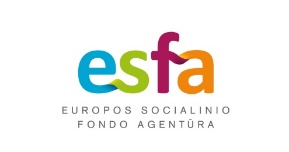 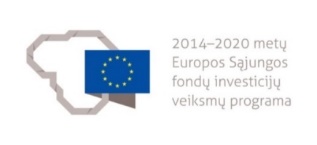 Konferenciją globoja LR ambasada Čekijos RespublikojePlenariniam pranešimui skiriama 25 min., sekcijų pranešimui – 20 min., Konferencijos kalbos – lietuvių, čekų, anglų, rusų.LAPKRIČIO 8 D., TREČIADIENIS8.30–9.00Konferencijos dalyvių registracijaOvocný trh 3-5, 116 36 Staré Město, ČekijaVlastenecký sál9.00–9.30	             Konferencijos atidarymasĮžangos žodis ir sveikinimo kalbosDoc. Mirjam Friedová, PhD. (Karolio universiteto Filosofijos fakulteto dekanė) Edvilas Raudonikis (Lietuvos Respublikos Nepaprastasis ir įgaliotasis ambasadorius Čekijos Respublikoje)Valerijus Kurdjukovas (Baltarusijos Respublikos Nepaprastasis ir įgaliotasis ambasadorius Čekijos Respublikoje)Alberts Sarkanis (Latvijos Respublikos Nepaprastasis ir įgaliotasis ambasadorius Čekijos Respublikoje)Plenarinis posėdisPirmininkaiTomáš Hoskovec, GRASILDA BLAŽIENĖ9.30–9.55 Tomáš Hoskovec (Prahos lingvistinis būrelis; Maskvos technologinis institutas). Písemnictví Litevského velkoknížectví jako evropský fenomén (Ke kulturně-historickému kontextu Franciska Skoriny)9.55–10.20 OLGA KRÁLÍČKOVÁ (Čekija, Karolio universitetas). Egregius Skorina: Litphanus – Ruthenus – Romanus 10.20–10.45 kavos pertrauka10.45–11.10  Jiří Marvan, Mira Načeva-Marvanová (Čekija, Jano Evangelisto Purkino universitetas Usti nad Laboje). Česká biblická tradice jako kontext epochálního počinu Františka Skaryny11.10–11.35 Sergejus Temčinas (Lietuva, Lietuvių kalbos institutas). Kaip Skorina citavo Bibliją (Evangelijas ir Psalmyną)11.35–12.00 Grasilda Blažienė (Lietuva, Lietuvių kalbos institutas). Vokiečių ordino foliantų vertimo klausimu13.00–14.00 Pietūs15.00–18.00 Darbas sekcijoseJana Palacha g. 2, 116 38 Praha, ČekijaI sekcijaAuditorija Nr. 32515.00–15.15 JOLANTA GELUMBECKAITĖ (Lietuva, Lietuvių kalbos institutas; Vokietija, Johann Wolfgang Goethe-Universität). Wolfenbüttelio postilė (1573/1574): pirmieji biblijos vertimai į lietuvių kalbą15.15–15.30 DAIVA NARBUTIENĖ (Lietuva, LR mokslų akademijos Vrublevskių biblioteka). Parateksto reikšmė knygotyrai: S. Budno „Katekizmo“ atvejis15.30–15.45 LINA PESTAL (Austrija, Vienos universitetas). Sodininko Pranciškaus Skorinos vardas Austrijos archyvuose15.45–16.00 NADEŽDA MOROZOVA (Lietuva, Lietuvių kalbos institutas). „З митрополитом Киевским и Галицким…“: об одном признаке рукописей, происходящих из литовско-польских земель16.00–16.15 RIMA CICĖNIENĖ (Lietuva, LR mokslų akademijos Vrublevskių biblioteka). LDK rankraštinės knygos kultūros bruožai iki XVI a. vidurio16.15–16.30 ASTA VAŠKELIENĖ (Lietuva, Lietuvių literatūros ir tautosakos institutas, Lietuvos edukologijos universitetas). Apšvietos idėjos ir humanitarinio ugdymo kaita Lietuvos pijorų mokymo programoje16.30–17.00Kavos pertrauka17.00–17.15 PAVEL ŠTOLL (Čekija, Karolio universitetas). Česká a lotyšská Jednota bratrská v literature 17.15–17.30 GEDA MONTVILAITĖ (Čekija, Karolio universitetas). Pranciškaus Skorinos pėdsakai Prahoje17.30–17.45 JANA UHRINOVÁ (Čekija, Karolio universitetas). Skorina sodininkasII sekcijaAuditorija Nr. 31215.00–15.15 CHRISTIANE SCHILLER (Vokietija, Berlyno Humboltų universitetas). Johanno Christopho Gottschedo indėlis į lietuviškų knygų spausdinimą15.15–15.30 HARALD BICHLMEIER (Vokietija, Martin-Luther-Universität). The influence of the language of the writings of Martin Luther on the languages of  – insights into a running project15.30–15.45 NAĎA VAVEROVÁ (Čekija, Karolio universitetas). Root vel* in Latvian Folksongs 15.45–16.00 AUDINGA PELURITYTĖ-TIKUIŠIENĖ (Lietuva, Vilniaus universitetas). Žodžio galia literatūroje ir šalia jos: sovietmečio pradžia Lietuvoje16.00–16.15 GYTIS VAŠKELIS (Lietuva, Lietuvių literatūros ir tautosakos institutas, LR mokslų akademijos Vrublevskių biblioteka). Dienraštis „Vilniaus žinios“ ir jo žinia „iš Vilniaus“16.15–16.30 REGINA RINKAUSKIENĖ (Lietuva, Lietuvos edukologijos universitetas). XIX amžiaus religiniai tekstai rytų aukštaičių patarme: morfologinis aspektas16.30–17.00Kavos pertrauka17.00–17.15 LAIMUTĖ BUČIENĖ (Lietuva, Lietuvos edukologijos universitetas). Sudėtinio sakinio skyrybos dėsningumai XIX amžiaus vidurio lietuvių rašomojoje kalboje17.15–17.30 DANIELA KOLENOVSKÁ (Čekija, Karolio universitetas). Význam Skarynova díla z pohledu běloruských emigrantů v meziválečném Československu17.30–17.45 AURELIJA KAŠKELEVIČIENĖ (Suomija, Helsinkio universitetas). Ko, kiek ir kaip mokyti Baltistikos centrų mokančiųjų lygio studentusLAPKRIČIO 9 D., KETVIRTADIENIS9.30–10.00Konferencijos dalyvių registracijaOvocný trh 3-5, 116 36 Staré Město, ČekijaVlastenecký sál10.00–10.20 OLGA SHUTOVA (Prancūzija). Biblia Ruthenica: Бивлия Руска Франциска Скорины. Взгляд из Европы, 16 – нач.18 вв.10.20–10.40 VANDA KAZANSKIENĖ (Rusija, Sankt Peterburgo valstybinis universitetas). Prūsiškų ir pirmojo lietuviško katekizmų kelias į tikinčiuosius10.40–11.00 DIEGO ARDOINO (Lietuva, Vilniaus universitetas). Forensic sciences and old manuscripts. The handwriting examination of the Trace of Basel11.00–11.20 ILJA LEMEŠKIN (Čekija, Karolio universitetas). Первые печатные акростихи ВКЛ11.20–11.40 Sigitas Narbutas (Lietuva, LR mokslų akademijos Vrublevskių biblioteka). Skorina šiandien: jo ir Rusėniškosios Biblijos minėjimas Lietuvoje, Čekijoje ir Baltarusijoje 2017 metais 11.40–12.40Konferencijos apibendrinimas14.00–18.00 EDUKACINĖ PROGRAMAPRANCIŠKAUS SKORINOS PĖDSAKAI PRAHOJE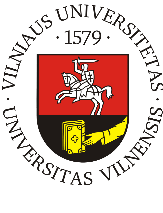 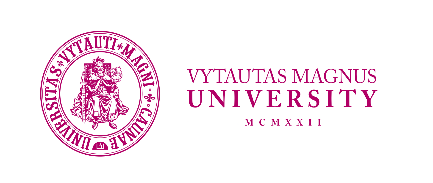 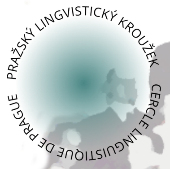 